GRACE TO EACH OTHER - NOTESUncomplicated Grace       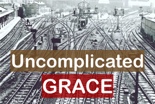  “Grace to Each Other”Gal. 6:1-10 Brothers and sisters, if someone is caught in a sin, you who live by the Spirit should restore that person gently. But watch yourselves, or you also may be tempted. 2 Carry each other’s burdens, and in this way you will fulfill the law of Christ. 3 If anyone thinks they are something when they are not, they deceive themselves. 4 Each one should test their own actions. Then they can take pride in themselves alone, without comparing themselves to someone else, 5 for each one should carry their own load. 6 Nevertheless, the one who receives instruction in the word should share all good things with their instructor.7 Do not be deceived: God cannot be mocked. A man reaps what he sows. 8 Whoever sows to please their flesh, from the flesh will reap destruction; whoever sows to please the Spirit, from the Spirit will reap eternal life. 9 Let us not become weary in doing good, for at the proper time we will reap a harvest if we do not give up. 10 Therefore, as we have opportunity, let us do good to all people, especially to those who belong to the family of believers.Three Points from these 10 versesPoint #1“they can take pride in themselves alone,  without comparing themselves to someone else” “(verse 3)“A man reaps what he sows” (verse 7) Let us do good to all people, especially to those who belong to the family of believers” John 15:12 “This is My commandment, that you love one another as I have loved you”John 13:35 “ By this everyone will know that you are my disciples, if you love one another.”Love is clearly defined in 1st Corinthians 13Love is patient, love is kind. It does not envy, it does not boast, it is not proud. It is not rude, it is not self-seeking, it is not easily angered, it keeps no record of wrongs. Love does not delight in evil but rejoices with the truth. It always protects, always trusts, always hopes, always perseveres. 1st John 3:17 “If anyone has material possessions and sees a brother or sister in need but has no pity on them, how can the love of God be in that person?”FINALLY:  Show GRACE to one anotherGal. 1:1-2 “Brothers and sisters, if someone is caught in a sin, you who live by the Spirit should restore that person gently. But watch yourselves, or you also may be tempted. 2 Carry each other’s burdens, and in this way you will fulfill ‘the law of Christ’.”John 13:34 “"A new command I give you: Love one another. As I have loved you, so you must love one another.”Romans 5:8 “But God demonstrates His own love toward us, in that while we were still sinners, Christ died for us.”Gal 6:1 (NKJV) “Brethren, if a man is overtaken in any trespass, you who are spiritual restore such a one in a spirit of gentleness, considering yourself lest you also be tempted.”Romans 2: 1-4 “You, therefore, have no excuse, you who pass judgment on someone else, for at whatever point you judge another, you are condemning yourself, because you who pass judgment do the same things. 2 Now we know that God’s judgment against those who do such things is based on truth. 3 So when you, a mere human being, pass judgment on them and yet do the same things, do you think you will escape God’s judgment? 4 Or do you show contempt for the riches of his kindness, forbearance and patience, not realizing that God’s kindness is intended to lead you to repentance?”Our goal then has to be RESTORATION.Our Method has to be Gentleness (Gal. 6:1), and Kindness (Romans 2:4)Sin is complicated.  It’s designed by the devil to create separation between us and God.The solution to complicated sin is…Uncomplicated Grace!